О внесении изменений в решение Собраний депутатов Конарского сельского поселения Цивильского района Чувашской Республики от 27.12.2018г. №24-3 "О бюджете Конарского сельского поселения Цивильского района на 2019 год и на плановый период 2020 и 2021 годов»В соответствии со статьей 232 Бюджетного кодекса Российской Федерации, статьей 46 Положения о бюджетном процессе в Конарском сельском поселении Цивильского района Чувашской РеспубликиСобрание депутатов Конарского сельского поселения Цивильского района Чувашской Республики РЕШИЛО:         Статья 1. Внести в решение Собрания депутатов Конарского сельского поселения от 27 декабря 2018г. №24-3 «О бюджете Конарского сельского поселения Цивильского района Чувашской Республики на 2019 год и на плановый период 2020 и 2021 годов» (с изменениями, внесенными решением Собрания депутатов Конарского сельского поселения от 15 июля 2019г. №8)   (далее – решение) следующие изменения:приложение 4 к статье 6 решения изложить в новой редакции:приложения 6, 8 к статье 6 решения изложить в новой редакции:Настоящее решение вступает в силу после его опубликования (обнародования).       Председатель Собрания депутатовКонарского сельского поселения Цивильского района		 	                                            	Иванов А.Я.	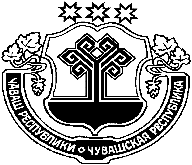 ЧĂВАШ РЕСПУБЛИКИ ÇÈРПЎ РАЙОНĚ ЧУВАШСКАЯ РЕСПУБЛИКАЦИВИЛЬСКИЙ  РАЙОНКĂНАР ЯЛ  ТĂРĂХĚН ДЕПУТАЧĚСЕН ПУХĂВĚ ЙЫШĂНУ 2019 çул юпа уйăхĕн 21   № 13Конар поселокéСОБРАНИЕ ДЕПУТАТОВКОНАРСКОГО СЕЛЬСКОГОПОСЕЛЕНИЯРЕШЕНИЕ2011 года  №                                                                        21 октября  2019 года  № 13Поселок КонарПриложение № 4 к решению Собрания депутатов Конарского сельского  к решению Собрания депутатов Конарского сельского поселения Цивильского района Чувашской Республики  от 27.12.2018г. поселения Цивильского района Чувашской Республики  от 27.12.2018г. №24-3 "О бюджете Конарского сельского поселения№24-3 "О бюджете Конарского сельского поселения Цивильского района на 2019 год и на плановый период 2020 и 2021 годов" Цивильского района на 2019 год и на плановый период 2020 и 2021 годов"ДоходыДоходыДоходыбюджета Конарского сельского поселения Цивильского района на 2019 годбюджета Конарского сельского поселения Цивильского района на 2019 годбюджета Конарского сельского поселения Цивильского района на 2019 год(в рублях)Код бюджетной классификации Российской ФедерацииНаименование доходовУвеличение, уменьшение (-)123100 00000 00 0000 000Доходы75 019,69105 00000 00 0000 000Налоги на совокупный доход900,00105 03010 01 1000 110Единый сельскохозяйственный налог (сумма платежа)900,00111 00000 00 0000 000ДОХОДЫ ОТ ИСПОЛЬЗОВАНИЯ ИМУЩЕСТВА, НАХОДЯЩЕГОСЯ В ГОСУДАРСТВЕННОЙ И МУНИЦИПАЛЬНОЙ СОБСТВЕННОСТИ-4 000,00111 05025 10 0000 120Доходы, получаемые в виде арендной платы, а также средства от продажи права на заключение договоров аренды за земли, находящиеся в собственности поселений (за исключением земельных участков муниципальных и автономных учреждений)-9 700,00111 05035 10 0000 120Доходы от сдачи в аренду имущества, находящегося в оперативном управлении органов управления сельских поселений и созданных ими учреждений (за исключением имущества муниципальных и автономных учреждений)111 09045 10 0000 120Прочие поступления от использования имущества, находящегося в собственности сельских поселений (за исключением имущества муниципальных бюджетных и автономных учреждений, а также имущества муниципальных унитарных предприятий, в том числе казенных)5 700,00113 00000 00 0000 000ДОХОДЫ ОТ ОКАЗАНИЯ ПЛАТНЫХ УСЛУГ И КОМПЕНСАЦИИ ЗАТРАТ ГОСУДАРСТВА78 119,69113 01995 10 0000 130Прочие доходы от оказания платных услуг (работ) получателями средств бюджетов сельских поселений75 019,69113 02995 10 0000 130Прочие доходы от компенсации затрат бюджетов сельских поселений 3 100,00200 00000 00 0000 000Безвозмездные поступления от других бюджетов бюджетной системы Российской Федерации64 860,00202 10000 00 0000 150Дотации бюджетам бюджетной системы Российской Федерации64 860,00202 15002 10 0000 150Дотации бюджетам сельских поселений на поддержку мер по обеспечению сбалансированности бюджетов64 860,00Всего:139 879,69Приложение №6Приложение №6Приложение №6Приложение №6к решению Собрания депутатов Конарского сельского поселенияк решению Собрания депутатов Конарского сельского поселенияк решению Собрания депутатов Конарского сельского поселенияк решению Собрания депутатов Конарского сельского поселения Цивильского района Чувашской Республики  от 27.12.2018г. №24-3 Цивильского района Чувашской Республики  от 27.12.2018г. №24-3 Цивильского района Чувашской Республики  от 27.12.2018г. №24-3 Цивильского района Чувашской Республики  от 27.12.2018г. №24-3"О бюджете Конарского  сельского поселения Цивильского района "О бюджете Конарского  сельского поселения Цивильского района "О бюджете Конарского  сельского поселения Цивильского района "О бюджете Конарского  сельского поселения Цивильского района на 2019 год и на плановый период 2020 и 2021 годов"на 2019 год и на плановый период 2020 и 2021 годов"на 2019 год и на плановый период 2020 и 2021 годов"на 2019 год и на плановый период 2020 и 2021 годов"Распределение Распределение Распределение Распределение бюджетных ассигнований по разделам, подразделам, целевым статьямбюджетных ассигнований по разделам, подразделам, целевым статьямбюджетных ассигнований по разделам, подразделам, целевым статьямбюджетных ассигнований по разделам, подразделам, целевым статьям(муниципальным программам и непрограммным направлениям деятельности) и (муниципальным программам и непрограммным направлениям деятельности) и (муниципальным программам и непрограммным направлениям деятельности) и (муниципальным программам и непрограммным направлениям деятельности) и группам (группам и подгруппам) видов расходов классификации расходов бюджетагруппам (группам и подгруппам) видов расходов классификации расходов бюджетагруппам (группам и подгруппам) видов расходов классификации расходов бюджетагруппам (группам и подгруппам) видов расходов классификации расходов бюджета  Конарского сельского поселения Цивильского района Чувашской Республики на 2019 год  Конарского сельского поселения Цивильского района Чувашской Республики на 2019 год  Конарского сельского поселения Цивильского района Чувашской Республики на 2019 год  Конарского сельского поселения Цивильского района Чувашской Республики на 2019 год(рублей)ПоказателиРЗ ПРУвеличение, уменьшение (-)ПоказателиРЗ ПРВсегоПоказателиРЗ ПРВсего1234Общегосударственные вопросы01-29 448,72Функционирование Правительства Российской Федерации, высших исполнительных органов государственной власти субъектов Российской Федерации, местных администраций0104-31 448,72Другие общегосударственные расходы01132 000,00Национальная экономика0476 010,00Дорожное хозяйство (дорожные фонды)040927 650,00Другие вопросы в области национальной экономики041248 360,00Жилищно-коммунальное хозяйство0576 033,78Коммунальное хозяйство050262 819,69Благоустройство050313 214,09Культура, кинематография0817 284,63Культура080117 284,63Итого139 879,69Приложение № 8Приложение № 8Приложение № 8к решению Собрания депутатов Конарского сельского к решению Собрания депутатов Конарского сельского к решению Собрания депутатов Конарского сельского к решению Собрания депутатов Конарского сельского к решению Собрания депутатов Конарского сельского к решению Собрания депутатов Конарского сельского  поселения Цивильского района от 27.12.2018г. №24-3 поселения Цивильского района от 27.12.2018г. №24-3 поселения Цивильского района от 27.12.2018г. №24-3 поселения Цивильского района от 27.12.2018г. №24-3 поселения Цивильского района от 27.12.2018г. №24-3 поселения Цивильского района от 27.12.2018г. №24-3 "О бюджете Конарского сельского поселения Цивильского района "О бюджете Конарского сельского поселения Цивильского района "О бюджете Конарского сельского поселения Цивильского района "О бюджете Конарского сельского поселения Цивильского района "О бюджете Конарского сельского поселения Цивильского района "О бюджете Конарского сельского поселения Цивильского районана 2019 год и на плановый период 2020 и 2021 годов"на 2019 год и на плановый период 2020 и 2021 годов"на 2019 год и на плановый период 2020 и 2021 годов"на 2019 год и на плановый период 2020 и 2021 годов"на 2019 год и на плановый период 2020 и 2021 годов"на 2019 год и на плановый период 2020 и 2021 годов"Распределение Распределение Распределение Распределение Распределение Распределение Распределение бюджетных ассигнований по целевым статьям (муниципальным программам и непрограммным направлениямбюджетных ассигнований по целевым статьям (муниципальным программам и непрограммным направлениямбюджетных ассигнований по целевым статьям (муниципальным программам и непрограммным направлениямбюджетных ассигнований по целевым статьям (муниципальным программам и непрограммным направлениямбюджетных ассигнований по целевым статьям (муниципальным программам и непрограммным направлениямбюджетных ассигнований по целевым статьям (муниципальным программам и непрограммным направлениямбюджетных ассигнований по целевым статьям (муниципальным программам и непрограммным направлениям деятельности), группам (группам и подгруппам) видов расходов, разделам, подразделам классификации расходов деятельности), группам (группам и подгруппам) видов расходов, разделам, подразделам классификации расходов деятельности), группам (группам и подгруппам) видов расходов, разделам, подразделам классификации расходов деятельности), группам (группам и подгруппам) видов расходов, разделам, подразделам классификации расходов деятельности), группам (группам и подгруппам) видов расходов, разделам, подразделам классификации расходов деятельности), группам (группам и подгруппам) видов расходов, разделам, подразделам классификации расходов деятельности), группам (группам и подгруппам) видов расходов, разделам, подразделам классификации расходовбюджета Конарского сельского поселения Цивильского района Чувашской Республики на 2018 годбюджета Конарского сельского поселения Цивильского района Чувашской Республики на 2018 годбюджета Конарского сельского поселения Цивильского района Чувашской Республики на 2018 годбюджета Конарского сельского поселения Цивильского района Чувашской Республики на 2018 годбюджета Конарского сельского поселения Цивильского района Чувашской Республики на 2018 годбюджета Конарского сельского поселения Цивильского района Чувашской Республики на 2018 годбюджета Конарского сельского поселения Цивильского района Чувашской Республики на 2018 год(рублей)ПоказателиМинРзПРЦСРВРУвеличение, уменьшение (-)ПоказателиМинРзПРЦСРВРВсегоПоказателиМинРзПРЦСРВРВсего1234567Администрация Конарского сельского поселения993139 879,69Общегосударственные вопросы99301-29 448,72Функционирование Правительства Российской Федерации, высших исполнительных органов государственной власти субъектов Российской Федерации, местных администраций9930104-31 448,72Муниципальная программа "Развитие потенциала муниципального управления" 9930104Ч500000000-31 448,72Обеспечение реализации государственной программы Чувашской Республики "Развитие потенциала государственного управления" на 2012 - 2020 годы9930104Ч5Э0000000-31 448,72Основное мероприятие "Общепрограммные расходы"9930104Ч5Э0100000-31 448,72Обеспечение функций муниципальных органов9930104Ч5Э0100200-31 448,72Фонд оплаты труда государственных (муниципальных) органов9930104Ч5Э01002001211 160,00Взносы по обязательному социальному страхованию на выплаты денежного содержания и иные выплаты работникам государственных (муниципальных) органов9930104Ч5Э0100200129-1 160,00Закупка товаров, работ, услуг в сфере информационно-коммуникационных технологий9930104Ч5Э0100200242-27 750,00Прочая закупка товаров, работ и услуг для государственных нужд9930104Ч5Э0100200244-3 698,72Другие общегосударственные расходы99301132 000,00Муниципальная программа "Развитие земельных и имущественных отношений"9930113А4000000002 000,00Подпрограмма "Формирование эффективного государственного сектора экономики Чувашской Республики" муниципальной программы "Развитие земельных и имущественных отношений"9930113А4200000002 000,00Основное мероприятие "Эффективное управление муниципальным имуществом"9930113А4202000002 000,00Обеспечение гарантий прав на муниципальное имущество, в том числе на землю, и защита прав и законных интересов собственников, землепользователей, землевладельцев и арендаторов земельных участков9930113А4202736202 000,00Прочая закупка товаров, работ и услуг для государственных нужд9930113А4202736202442 000,00Национальная экономика9930476 010,00Дорожное хозяйство (дорожные фонды)993040927 650,00Муниципальная программа "Развитие транспортной системы"9930409Ч20000000027 650,00Подпрограмма "Безопасные и качественные автомобильные дороги" муниципальной программы "Развитие транспортной системы "9930409Ч21000000027 650,00Основное мероприятие "Мероприятия, реализуемые с привлечением межбюджетных трансфертов бюджетам другого уровня"9930409Ч21030000027 650,00Осуществление дорожной деятельности, кроме деятельности по строительству, в отношении автомобильных дорог местного значения в границах населенных пунктов поселения9930409Ч21037419027 650,00Прочая закупка товаров, работ и услуг для государственных нужд9930409Ч21037419024427 650,00Другие вопросы в области национальной экономики993041248 360,00Муниципальная программа "Развитие земельных и имущественных отношений"9930412А400000000-16 500,00Подпрограмма "Управление муниципальным имуществом" муниципальной программы "Развитие земельных и имущественных отношений"9930412А410000000-16 500,00Основное мероприятие "Создание условий для максимального вовлечения в хозяйственный оборот муниципального имущества, в том числе земельных участков"9930412А410200000-16 500,00Осуществление работ по актуализации государственной кадастровой оценки земель в целях налогообложения и вовлечения земельных участков в гражданско-правовой оборот9930412А4102735907 000,00Прочая закупка товаров, работ и услуг для государственных нужд9930412А4102735902447 000,00Проведение землеустроительных (кадастровых) работ по земельным участкам, находящимся в собственности муниципального образования, и внесение сведений в кадастр недвижимости9930412А410277590-23 500,00Прочая закупка товаров, работ и услуг для государственных нужд9930412А410277590244-23 500,00Государственная программа Чувашской Республики "Развитие строительного комплекса и архитектуры"9930412Ч90000000064 860,00Подпрограмма "Градостроительная деятельность в Чувашской Республике" государственной программы Чувашской Республики "Развитие строительного комплекса и архитектуры"9930412Ч91000000064 860,00Основное мероприятие "Основное развитие территорий Чувашской Республики, в том числе городских округов, сельских и городских поселений, в виде территориального планирования, градостроительного зонирования, планировки территории, архитектурно-строительного проектирования"9930412Ч91010000064 860,00Проведение землеустроительных работ в целях координатного описания границы Чувашской Республики9930412Ч91017718064 860,00Прочая закупка товаров, работ и услуг для государственных нужд9930412Ч91017718024464 860,00Жилищно-коммунальное хозяйство9930576 033,78Коммунальное хозяйство993050262 819,69Муниципальная программа "Модернизация и развитие сферы жилищно-коммунального хозяйства"9930502А10000000062 819,69Подпрограмма "Модернизация коммунальной инфраструктуры на территории Чувашской Республики" государственной программы Чувашской Республики "Модернизация и развитие сферы жилищно-коммунального хозяйства"9930502А110000000-12 200,00Основное мероприятие "Обеспечение качества жилищно-коммунальных услуг"9930502А110100000-12 200,00Осуществление функций по использованию объектов коммунального хозяйства муниципальных образований, содержание объектов коммунального хозяйства9930502А110170230-12 200,00Прочая закупка товаров, работ и услуг для государственных нужд9930502А1101702302443 000,00Уплата налога на имущество организаций и земельного налога9930502А110170230851-15 200,00Подпрограмма "Обеспечение населения Чувашской Республики качественной питьевой водой" муниципальной программы "Модернизация и развитие сферы жилищно-коммунального хозяйства"9930502А13000000075 019,69Основное мероприятие "Развитие систем водоснабжения муниципальных образований"9930502А13010000075 019,69Эксплуатация, техническое содержание и обслуживание сетей водопровода9930502А13017487075 019,69Прочая закупка товаров, работ и услуг для государственных нужд9930502А13017487024470 000,00Исполнение судебных актов Российской Федерации и мировых соглашений по возмещению вреда, причиненного в результате незаконных действий (бездействия) органов государственной власти (государственных органов) либо должностных лиц этих органов, а также в результате деятельности казенных учреждений9930502А1301748708315 085,60Уплата прочих налогов, сборов9930502А130174870852-65,91Благоустройство993050313 214,09Муниципальная программа "Формирование современной городской среды на территории Чувашской Республики"9930503А50000000013 214,09Подпрограмма "Благоустройство дворовых и общественных территорий" муниципальной программы "Формирование современной городской среды на территории Чувашской Республики"9930503А51000000013 214,09Основное мероприятие "Содействие благоустройству населенных пунктов Чувашской Республики"9930503А51020000013 214,09Уличное освещение9930503А51027740015 114,09Прочая закупка товаров, работ и услуг для государственных нужд9930503А51027740024412 000,00Исполнение судебных актов Российской Федерации и мировых соглашений по возмещению вреда, причиненного в результате незаконных действий (бездействия) органов государственной власти (государственных органов) либо должностных лиц этих органов, а также в результате деятельности казенных учреждений9930503А5102774008313 114,09Реализация мероприятий по благоустройству территории9930503А510277420-1 900,00Прочая закупка товаров, работ и услуг для государственных нужд9930503А510277420244-1 900,00Культура, кинематография9930817 284,63Культура993080117 284,63Муниципальная программа "Развитие культуры и туризма"9930801Ц40000000017 284,63Подпрограмма "Развитие культуры в Чувашской Республике" муниципальной программы "Развитие культуры и туризма"9930801Ц41000000017 284,63Основное мероприятие "Сохранение и развитие народного творчества"9930801Ц41070000017 284,63Обеспечение деятельности государственных учреждений культурно-досугового типа и народного творчества9930801Ц41077А39017 284,63Прочая закупка товаров, работ и услуг для государственных нужд9930801Ц41077А39024427 084,63Уплата налога на имущество организаций и земельного налога9930801Ц410740390851-9 800,00Итого139 879,69